新 书 推 荐中文书名：《阿尔及尔的狮子饲养员：一位美国俘虏是如何在巴巴里崛起并从战争中拯救他的国家》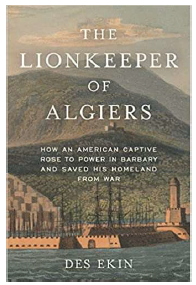 英文书名：THE LIONKEEPER OF ALGIERS：how an American Captive Rose to Power in Barbary and Saved His Homeland from War作    者： Des Ekin 出 版 社：Prometheus Books代理公司：Jennifer Lyons/ANA/Conor页    数:  348页出版时间：2023年3月代理地区：中国大陆、台湾审读资料：电子稿类    型：非小说·《美国革命杂志》年度好书：The 2023 JAR Book-of-the-Year Award - Journal of the American Revolution (allthingsliberty.com)内容简介：一个年轻的国家在世界上找到了自己的位置；一个年轻人在历史上找到自己的位置 ——这是美国第一次国际冲突中鲜为人知的故事，而结束这场冲突的是一个年轻人。《阿尔及尔的狮子饲养员》讲述了美国海员詹姆斯·利安德·卡斯卡特（James Leander Cathcart）的故事。1785 年，他被巴巴里海盗劫持为人质，押送到北非城市阿尔及尔（加缪的出生地）做苦工，而后他从皇宫动物园的服务员升为统治者的秘书长，这是外来人可以达到的最高职位。11 年后，阿尔及尔境内的 100 多名美国人质中，卡斯卡特获得假释并回到美国，他给乔治·华盛顿总统写了一封重要的信，挽救了希望渺茫的和平协议，也解救了其他被俘人员。美国的第一批政治领导人 (乔治·华盛顿，约翰·亚当斯和托马斯·杰斐逊) 在这段涉及贸易、治国和外交的历史中扮演着重要角色。像汉娜·斯蒂芬斯（Hannah Stephens）这样普通美国人也是如此，她是一个贫困的母亲，恳求国会采取行动拯救被俘人员。精彩的人物一一登场，使故事更加生动。比如卡斯卡特曾在阿尔及尔经营连锁酒店，就像“卡萨布兰卡的瑞克一样玩世不恭，只是有点阴暗。他勤奋工作，赚钱的法子永远领先法律一步”。 美国在世界上的地位——贸易与和平条约中的摸索，与赎金的斗争以及在紧握钱袋的国会（当然，在当时尚未成型）。外交政策，国内情绪和被历史所束缚的个人之间的冲突在今天仍然能够产生共鸣。* 由欧洲叙事史的著名作家撰写的美国政治史；* 关于海盗，绑架，外交和治国的故事；* 一个鲜为人知的戏剧性历史事件，推荐给喜欢鲍勃·德鲁里（Bob Drury）或帕特里克·K·奥唐纳（Patrick K. O’Donnell）的读者作者简介：德斯·埃金（Des Ekin），历史学家和记者。2012年之前曾在《贝尔法斯特周日新闻》担任副编辑，目前他是《周日世界》 (爱尔兰第二大报纸) 的记者、专栏作家和政治报道员。他曾两次入围年度爱尔兰非小说奖 (The Stolen village，2006；The Last Armada，2014) ，著有五本书。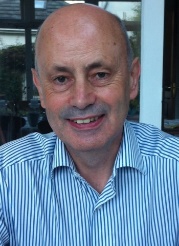 媒体评价：“这是一个关于冒险、英雄主义和勇气的非凡故事。为了让詹姆斯·卡斯卡特的故事生动起来，埃金不仅让外交再次令人兴奋，他还向个人的能力发出了挑战去改变他们周围的世界。”——汤姆·弗莱彻（Tom Fletcher CMG），前英国驻黎巴嫩大使，畅销书作家，牛津大学赫特福德学院院长“对美国革命和建国时期历史的杰出贡献，一部关于独特个体和美国国家首次外交尝试的优秀作品。”——《美国革命杂志》“对于早期美国历史爱好者来说，这是一本强烈推荐的读物。对于任何想要寻找节奏明快、文笔优美的故事的人来说，《阿尔及尔的狮子饲养员》将让你爱不释手，一旦读完就永远难以忘怀。”——《大纪元时报》(The Epoch Times)“英雄主义、尔虞我诈、王朝政治的详尽历史叙述。”——《出版者周刊》评《最后的无敌舰队》(THE LAST ARMADA)感谢您的阅读！请将反馈信息发至：版权负责人Email：Rights@nurnberg.com.cn安德鲁·纳伯格联合国际有限公司北京代表处北京市海淀区中关村大街甲59号中国人民大学文化大厦1705室, 邮编：100872电话：010-82504106, 传真：010-82504200公司网址：http://www.nurnberg.com.cn书目下载：http://www.nurnberg.com.cn/booklist_zh/list.aspx书讯浏览：http://www.nurnberg.com.cn/book/book.aspx视频推荐：http://www.nurnberg.com.cn/video/video.aspx豆瓣小站：http://site.douban.com/110577/新浪微博：安德鲁纳伯格公司的微博_微博 (weibo.com)微信订阅号：ANABJ2002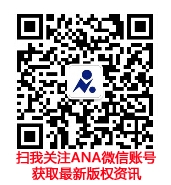 